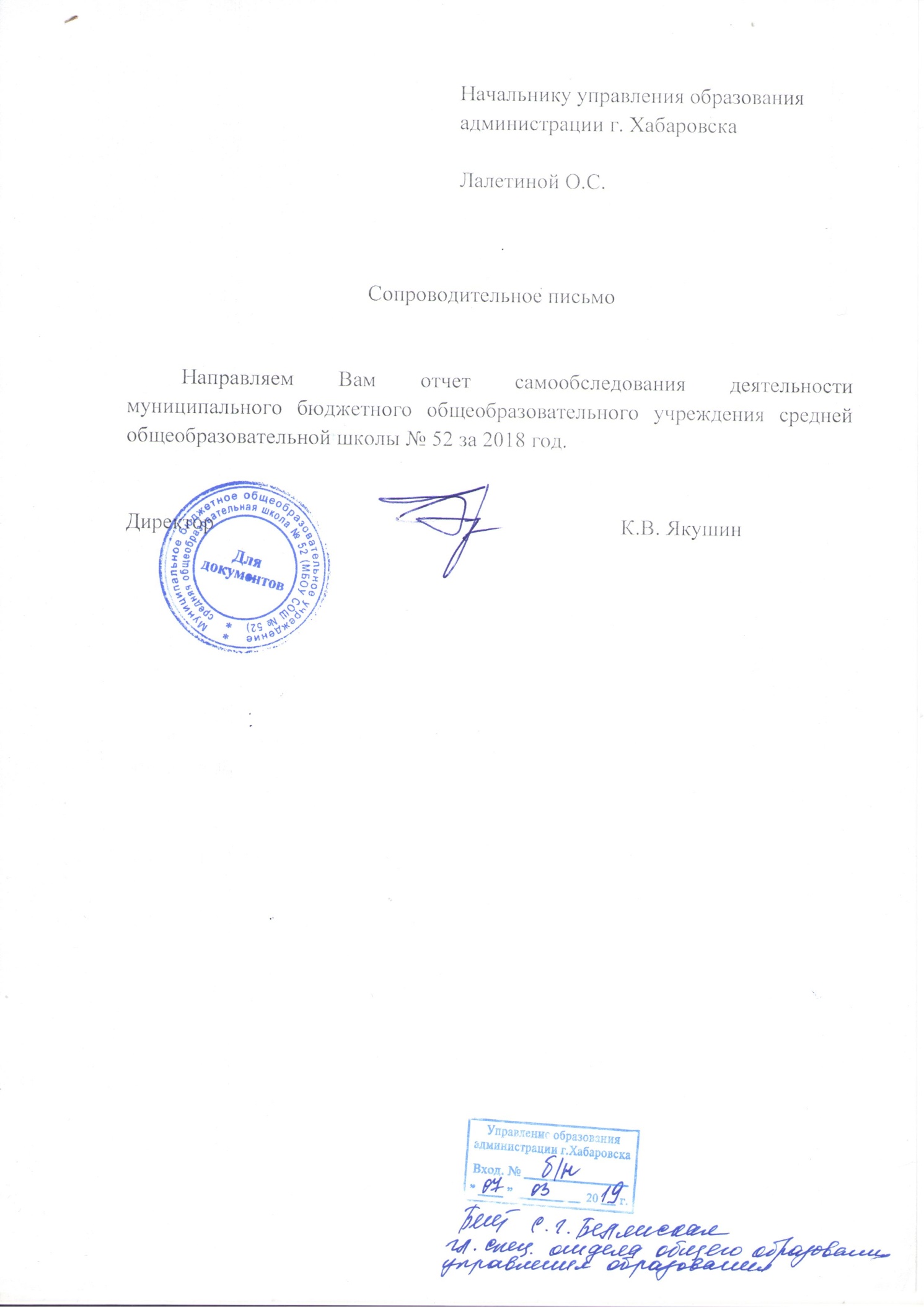 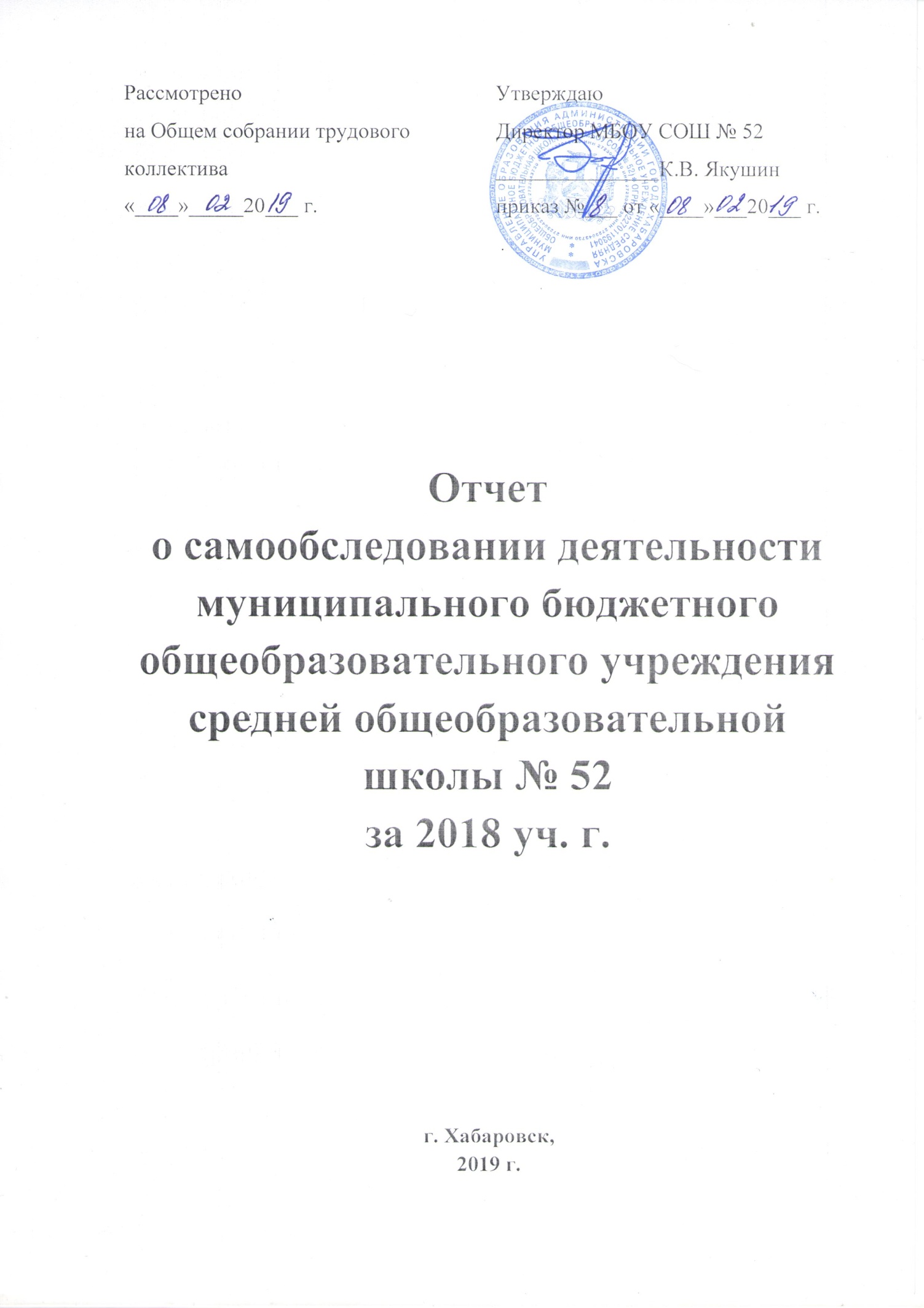 В соответствии с приказами Министерства образования и науки РФ от 14 июня 2013 года № 462 "Об утверждении Порядка проведения самообследования образовательной организацией", от 05 декабря 2014 года № 1547 «Об утверждении показателей, характеризующих общие критерии оценки качества образовательной деятельности организаций, осуществляющих образовательную деятельность», от 14.12.2017г. № 1218 «О внесении изменений в Порядок проведения самообследования образовательной организации, утвержденный приказом Министерства образования и науки Российской Федерации от 14 июня 2013г. № 462»  по итогам 2018 года проведено  самообследование  деятельности МБОУ СОШ № 52.Часть 1. Оценка качества образовательной деятельности.Общие сведения об образовательном учреждении. Муниципальное бюджетное общеобразовательное учреждение средняя общеобразовательная школа № 52 осуществляет образовательную деятельность  на основании лицензии, выданной министерством образования и науки Хабаровского края серия 27Л01 № 0001063.от 18.08.2015 (регистрационный № 1966), бессрочно на право ведения образовательной деятельности по следующим образовательным программам:   общеобразовательные программы начального общего образования (1-4 классы, нормативный срок освоения 4 года).общеобразовательные программы основного общего образования (5-9 классы, нормативный срок освоения 5 лет). общеобразовательные программы среднего общего образования (10-11 классы, нормативный срок освоения 2 года).Образовательные программы соответствуют виду и типу образовательного учреждения.Формы получения образования в образовательном учреждении - очная, индивидуальное обучение на дому по медицинским показателям. Результативность реализации основных общеобразовательных  программ отслеживается по итогам промежуточной и государственной итоговой аттестации. Свидетельство о государственной аккредитации выдано Министерством образования и науки Хабаровского края,  серия 27А01 № 0000086, регистрационный № 396 от 12.02. 2014г.   Цель  управления  школой  заключается  в  формировании создания воспитательно-образовательной среды, способствующей формированию у школьников гражданской ответственности, духовности, культуры, инициативности, самостоятельности, толерантности, способности к успешной социализации в обществе.      Достижение поставленной цели предполагает  решение следующих задач.Актуализировать нормативно-правовые документы, регламентирующие деятельность школы в соответствии федеральными, региональными, муниципальными нормативно-правовыми документами.Дальнейшее развитие государственно-общественного характера управления школой, привлечение родителей к активному участию в учебно-воспитательном процессе.Обеспечение прав ребенка на качественное образование, предоставление обучающимся оптимальных возможностей для получения универсального образования, реализации индивидуальных творческих запросов.Изменение методов, технологий обучения, расширения информационно-коммуникационных технологий, способствующих формированию практических умений участников образовательного процесса.Создание условий для поэтапного внедрения ФГОС второго поколения.Создание условий для самореализации личности каждого ученика через совершенствование системы воспитательной работы, дополнительного образования.Обеспечение здоровьесберегающей образовательной среды, обеспечивающей духовно-нравственное развитие и формирование у обучающихся культуры здорового образа жизни.Развитие ресурсного (материально-технического, кадрового, программно-методического) обеспечения воспитательно-образовательного процесса.            Решение поставленных задач  осуществляется через реализацию следующих приоритетных направлений деятельности:-повышение качества и обеспечение доступности образования на основе взаимодействия с социальной средой;- обеспечение перехода на новые образовательные стандарты;-повышение профессиональной компетентности педагогических работников;-создание условий для саморазвития, самовоспитания и самоопределения обучающихся;-создание безопасной среды для организации современного образовательного процесса;- управление образовательным процессом;- материально - техническое обеспечение ОУ.Нормативной основой организации образовательного процесса в образовательном учреждении служит учебный план школы. В этом учебном году начальная школа работала в условиях новых ФГОС НОО второго поколения (1-4 классы) и в 5,6,7 классах осуществлялся переход на ФГОС ООО. В учебном плане помимо учебной деятельности утверждена и внеурочная работа с обучающимися. Внеурочная деятельность строилась согласно нового учебного плана в размере 10 часов на каждый класс. Были определены 5 приоритетных направлений внеурочной деятельности: спортивно-оздоровительное, общеинтеллектуальное, общекультурное, духовно-нравственное, социальное. Учебный план основной (9 классы) и старшей школы разработан в соответствии с федеральным базисным учебным планом (БУП) для образовательных учреждений Российской Федерации, реализующих программы общего образования на основе действующих нормативных документов федерального и регионального уровней.  Основные подходы к формированию учебного плана МБОУСОШ № 52 связаны с приоритетными направлениями деятельности школы, представленными в Программе развития и  Образовательной программе.Учебный план  включает инвариантную часть (федеральный компонент) и вариативную часть (школьный компонент). Учебный план школы полностью соответствует нормативным требованиям в части реализации федерального компонента и  специфике образовательного учреждения в части содержательного наполнения школьного компонента. При  составлении Учебного плана  учтены следующие позиции: гигиенические нормы учебной нагрузки (максимальная  нагрузка обучающихся не превышает предельно допустимых норм, обозначенных в санитарно-гигиенических требованиях); обязательное сохранение федерального компонента БУП (набор учебных предметов и норма часов инвариантной части соответствуют БУП); реализация предметов регионального компонента; правовая защищенность учащихся на гарантированное получение общего образования в пределах государственного образовательного стандарта; преемственность по ступеням образования; право выбора учащихся на получение дополнительных знаний по предметам.Вариативная часть школьного учебного плана на всех ступенях обучения включает в себя обязательные предметы по выбору обучающихся и их родителей (законных представителей), а также в 9 – 11 классах – элективные курсы. Часы школьного компонента использованы в полном объеме. В их использовании прослеживается преемственность. Основной формой реализации учебного плана является классно-урочная форма обучения. Задача по достижению качественного образования реализуется и во внеурочной деятельности через исследовательскую деятельность учащихся,  участие в интеллектуальных, творческих и спортивно-оздоровительных конкурсах, социокультурной деятельности и самоуправлении. В образовательном процессе реализуются  рабочие программы учебных предметов. Они разработаны в соответствии с государственным образовательным стандартом в 1-11 классах.   Программы учебных курсов в практической и теоретической частях изучаются в полном объеме. Фактическое исполнение образовательных программ в части теоретической и практической составляющих, а также соответствие проведенных занятий планируемому объему прослеживается через записи в классных журналах, журналах кружковых, факультативных, элективных и индивидуально-групповых занятий. Перечень изучаемых дисциплин соответствует учебному плану школы.Учебному плану соответствует расписание учебных занятий в части количества и наименования предметных курсов и объема учебной нагрузки. Расписание учебных занятий соответствует нормативным требованиям санитарно-эпидемиологических правил. Выдерживается максимальная нагрузка по всем ступеням обучения в условиях шестидневного (2-11 классы) и пятидневного (1-е классы) учебного режима. Расписание составляется с учетом работы обучающихся в подгруппах по иностранному языку (2-11 классы), технологии (5-8 классы), информатике и ИКТ (7-11классы), физической культуре (10-11 классы), по элективным курсам (9-11 классы).Регламентирует работу образовательного учреждения годовой календарный учебный график. В нём отражается информация о количестве учебных недель, о каникулярном времени и об окончании учебных занятий. Продолжительность учебного года в образовательном учреждении составляет 33 недели для обучающихся 1,9, 11 классов, 34 недели - для учащихся 2-8, 10 классов. Годовой календарный учебный график соответствует СанПиН и Уставу МБОУСОШ № 52, утвержден директором ОУ, реализуется полностью. Направленность реализуемых образовательных программ соответствует типу и виду образовательного учреждения, обеспечивает вариативность содержания образования и соотносится с образовательными потребностями обучающихся и их родителей. На основании Федерального закона от 29.12.2012 № 273-ФЗ «Об образовании в Российской Федерации», приказа Министерства образования и науки Российской Федерации от 19.12.2014 № 1598 «Об утверждении и введении в действие ФГОС НОО обучающихся с ОВЗ», в соответствии с письмом Министерства образования и науки Российской Федерации от 16.02.2015 № ВК-333/07 «Об организации работы по введению ФГОС образования обучающихся с ОВЗ», на основании распоряжения Министерства образования и науки Хабаровского края от 31.12.2014 № 2273 «Об утверждении плана мероприятий по введению и реализации ФГОС общего образования на 2015-2020 годы» в МБОУ СОШ № 52 продолжается введение ФГОС НОО для обучающихся с ОВЗ.2.Образовательные результаты обучающихся за 2018 год. 	    Реализация цели по повышению качества обучения в школе осуществляется  через обеспечение  права ребенка на качественное образование, внедрение нового содержания и технологий образования  в школе, создание педагогического пространства, обеспечивающего полноценные условия для саморазвития и самореализации личности всех участников образовательного процесса,  позволяющего решить стратегическую задачу Российского образования – повышение качества образования, достижение новых образовательных результатов, соответствующих современным запросам личности, общества и государства в период поэтапного введения ФГОС основного общего образования.	Основными показателями, характеризующими качество образования в школе, являются качество знаний и успеваемость учащихся.В школе обучалось в течение 2018 года 932 ученика.  Все учащиеся 1-8, 10 –х классов были переведены в следующий класс, выпускники 9 и 11-х классов допущены к ГИА.Из 74 учеников 9-х классов  получили аттестаты об основном общем образовании – 73ученика, один обучающийся не прошёл государственную итоговую аттестацию.  Выпускники 11 «а» класса -27 человек  получили аттестаты о среднем общем образовании.     Успеваемость учащихся по всей школе  составила 100%, качество знаний – 39,0% (в том числе начальной ступени – 55,40%, основной ступени – 28,63%  и старшей ступени – 32,07%).  Уровень качества образования в школе не снижается, а постепенно возрастает, что говорит о стабильной работе педагогического коллектива.В течение 2018 года в школе проводились диагностические работы, мониторинговые исследования, ВПР. Они разработаны в соответствии с требованиями ФГОС и  ориентированы на проверку наиболее значимых аспектов в каждом учебном предмете, важных с точки зрения общего развития учащихся и использования результатов обучения в дальнейшей жизни. Эти работы направлены на определение уровня подготовки выпускников для прохождения ГИА по учебным предметам, предупреждения наиболее типичных ошибок. Участие учащихся в этих работах дает объективную оценку уровня учебных достижений ребёнка, выявление существующих проблем в усвоении программы, возможность принять участие в построении индивидуальной образовательной траектории ребёнка. На основании приказа управления образования администрации г. Хабаровска № 62 от 01.02.2018 г. были проведены диагностические работы в 11 классе по математике - базовый уровень - 14 февраля, 16 апреля; профильный уровень - 15 февраля, 17 апреля.    По результатам этих работ видно, что учащиеся в течение учебного года были подготовлены к ГИА. Они успешно прошли ГИА и подтвердили данные результаты.                                                                                                                                            На  основании Положения о промежуточной аттестации учащихся  2-х классов, приказа директора школы № 27 от 30.04.18г. с целью отслеживания образовательных достижений обучающихся, обобщения информации о состоянии деятельности образовательного учреждения в соответствии с государственными образовательными стандартами  был проведен мониторинг образовательных достижений учащихся в форме тестирования по русскому языку, математике и комплексной интегрированной работе.  По результатам анализа итоговых работ по русскому языку можно сделать выводы, что учащиеся 2-х классов в этом году повышенный уровень написали хуже на 11%, процент выполнения работы учащимися на базовом повысился на 29%, на прочном базовом уровне увеличился на 12%, количество учащихся низкого уровня подготовки уменьшился на 3%. Больше всего ошибок допустили: фонетика и графика – 38%); орфография - 25%.Результаты по математике показали лучше, чем в прошлом году. На повышенном  уровне понизился процент качества выполнения работы на 11%, на базовом уровне повысился на  15%; не достигли  базового уровня 14% учащихся. Больше всего ошибок допустили учащиеся 2-х классов: работа с информацией (читать таблицу, выбирать нужную информацию)- 36% учащихся: при пользовании терминологией действия вычитания – 26%; при работе с текстовыми задачами в 2 действия - 38%; пространственные отношения-при распознавании геометрических фигур на чертеже, содержащие разные многоугольники – 43%, задания повышенного уровня -  работа с текстовыми задачами -  39%.При анализе  результатов выполнения итоговой комплексной работы видно, что второклассники эту работу выполнили лучше, чем в прошлом  учебном году. Снизился % выполнения повышенного уровня учащихся на 18%, прочный базовый уровень увеличился на 19%, уменьшилось количество учащихся, которые не достигли базового уровня на 9%.Большинство ошибок учащиеся допустили: при чтении текста и умении выделять и кратко передавать основную мысль текста-18%; интерпретировать и интегрировать идеи и информацию текста – 25%; вывести простое умозаключение из информации, содержащейся в тексте – 31%; оценивать содержание и форму текста – 35%.В среднем уровень усвоения программного материала по математике составил 86%, по русскому языку 84%, по комплексной работе 86%. С целью отслеживания образовательных достижений обучающихся, на основании Положения о промежуточной аттестации учащихся 3-х классов, плана работы школы, приказа директора школы от 30.05.2018г.№ 39, были проведены мониторинговые исследования в форме тестирования  по русскому языку,  математике, комплексной работе.        Анализ результатов итоговой работы по русскому языку показал, что в этом году нынешние третьеклассники  написали итоговую работу в сравнении с прошлым годом лучше (низкий уровень  - 12%; базовый уровень - 31%; высокий - 41%. Больше всего ошибок допустили: при умении различать звуковой и буквенный состав слова (фонетика и графика) – 22%, подбирать родственные слова, на основании знания признаков родственных слов – 46%, находить грамматическую основу простого двусоставного предложения – 28%, различать словосочетания и грамматическую основу предложения, находить в предложении словосочетания затрудняются – 35% учащихся. В дополнительной части работы возникли трудности тоже в разделе «Фонетика и графика»: при группировке звуков по выбранному основанию – 34%.  Анализируя  итоговые работы по математике можно сделать вывод, что нынешние третьеклассники написали итоговую работу лучше, чем в прошлом году: (низкий уровень -39%; базовый уровень -28%; прочный базовый уровень- 40%;  высокий -12%). Больше всего ошибок допустили учащиеся 3-х классов: при нахождении числового выражения со скобками -33%; при умении проверять и записывать общее свойство каждой из двух заданных групп чисел – 57%; при работе с текстовыми задачами – 38%; пространственные отношения – построение геометрической фигуры с заданным условием – 28%; при решении текстовой задачи в два действия - 38% и задачи на нахождение периметра прямоугольника – 25%. В дополнительной части заданий возникли трудности в работе с задачей при использовании единиц времени  – 35%. Итоговая  комплексная работа  показала следующие результаты : низкий уровень - 13%; базовый уровень - 25%;прочный базовый уровень-  47%;  высокий - 22%). Больше всего ошибок допустили учащиеся 3-х классов в художественном тексте: при выведении простого умозаключения из информации, содержащейся в тексте (вывести черту характера героя) -20%; затрудняются интерпретировать и интегрировать идеи и информацию текста – 42%; вывести простое умозаключение из информации, содержащейся в тексте (определить цель действия героя)– 33%; вывести простое умозаключение из информации, содержащейся в тексте (найти объяснение тому, что отношение героя изменилось) – 36%.    На основании приказа Управления образования №1124 от 07.09.2018г. г.Хабаровска, в соответствии с планом работы управления образования, в соответствии с перечнем региональных мониторинговых исследований качества образования в образовательных организациях Хабаровского края в 2018г (распоряжение министерства от 26.02.17г. №1869), с целью определения уровня готовности первоклассников к обучению в школе были проведены диагностики: «Рисунок человека», «Графический диктант», «Образец и правило», «Первая буква».  В диагностике приняли участие 91 учащийся 1-х классов.  В диагностике  «Рисунок человека» высокий уровень подготовки по параллели составил 42%, средний 33%, низкий  25%; «Графический диктант» - высокий уровень показали – 54% учащихся, средний – 23%, низкий – 23%;  «Образец и правило» - высокий уровень показали 55% учащихся, средний уровень показали – 19%, низкий – 26%;  «Первая буква» - высокий уровень составил – 78%, средний уровень – 5%, низкий уровень – 17% учащихся.                                                                                                                 ВПР являются комплексным проектом в области оценки качества образования, направленным на развитие единого образовательного пространства в РФ. Проведение этих испытаний ставит главной целью оценить, как функционируют действующие ФГОС. Ключевая задача состоит в том, чтобы вся система оценки качества образования была объективной, и по ее результатам принимались соответствующие объективные решения. Такой мониторинг позволяет эффективно корректировать направления учебного процесса. С целью отслеживания образовательных достижений обучающихся, в соответствии с распоряжением министерства образования и науки Хабаровского края от 01.03.2018 № 227 «О проведении мониторингового исследования качества подготовки обучающихся четвертых, пятых, шестых и одиннадцатых классов общеобразовательных организаций в форме Всероссийских проверочных работ»  были проведены Всероссийские проверочные работы (далее - ВПР)  в 4 классах  по русскому языку,  математике, окружающему миру; 6-ых классах по: математике -18.04.;  биологии —20.04.;  русскому языку— 25.04.; географии — 27.04.; обществознанию —11.05.; истории — 15.04.; в 11-ых классах по иностранному языку— 20.03.; истории-21.03.; географии - 03.04.; физике - 10.04.; биологии-12.04.          Анализ  ВПР показал, что учащиеся 4-х классов усвоили базовый минимум знаний по русскому языку в среднем на 58% качества знаний, по математике - 58% качество знаний, по окружающему миру-  73% качество знаний.Учащиеся 6-х классов усвоили базовый минимум знаний математике -32%.;  биологии —37%;  русскому языку— 28%; географии — 46%; обществознанию —54%; истории — 66%. Учащиеся 11-х классов усвоили базовый минимум знаний по биологии —79%;  английскому языку— 84%; географии — 73%; физике —38%; истории — 96%.    По результатам работ учащихся, принявших участие в ВПР видно, что самые низкие результаты получены по русскому языку в 6-х классах.   Учащиеся 6-х классов показали результаты без неудовлетворительных результатов только по географии, по остальным предметам есть двойки. Хорошо справились с работой учащиеся 11а класса, показали знания без  неудовлетворительных результатов по всем предметам.  Согласно приказу Минобрнауки от 11.12.2017г. № 1205 состоялось                  14 февраля 2018г. пробное, а затем повторно 13 апреля 2018г. проведение мониторинга качества подготовки обучающихся 9-х классов по учебному предмету «русский язык» в форме итогового собеседования. В нём приняли участие все 74 ученика 9-х классов. В 2018 году результаты мониторинга не оказывали влияния на допуск к ГИА учащихся. По результатам собеседования учителями русского языка и литературы были даны рекомендации учащимся и родителям, в том, что дети не могут пересказывать текст, затрудняются строить монолог и диалог, речь выпускников однообразна и бедна, из-за недостаточного чтения литературы.        В 2018 учебном году проходили государственную итоговую аттестацию  74 выпускника  9-х классов. Выпускники 9-х классов сдавали  2 обязательных экзамена - математика и русский язык и 2 экзамена по выбору в форме ОГЭ.    73 выпускника  окончили основную школу и получили аттестаты об основном общем образовании.  Один ученик не смог пройти государственную итоговую аттестацию и будет ее проходить в 2019 году.  Результаты экзамена по математике в 9-х классах.      Приняли участие в экзамене по математике 73 ученика (один ученик был удален с экзамена). Не смогли перейти минимальный порог баллов 29 учащихся. По сравнению с прошлым годом количество полученных неудовлетворительных оценок уменьшилось почти вдвое. В резервный период были допущены к пересдаче экзамена по математике 24 учащихся, из них пересдали на удовлетворительную оценку 22 ученика. В сентябрьские сроки будут сдавать 8 учащихся.Общая оценка по математике      Качество знаний по русскому языку составило 59,5%, а средний оценочный балл – 3,7. Не перешли минимальный порог баллов по русскому языку 4 ученика. Они  сдавали экзамен в сентябрьские сроки. Процент успеваемости составил 94,5%.  Не все учащиеся подошли к подготовке  экзамена ответственно. На протяжении всего учебного года учителями русского языка и литературы   проводились дополнительные занятия по подготовке учащихся к ГИА. Были организованы консультации, дополнительные услуги, индивидуальные занятия по подготовке к экзаменам, но посещали их не все учащиеся и не систематически. В результате чего были получены такие результаты.Кроме этого учениками 9-х классов были выбраны по 2 предмета по выбору, которые так же являлись обязательными для сдачи ГИА и получения аттестатов.  Предметы по выбору, сдаваемые учениками 9-х классов  в форме ОГЭ в 2018г.  Самыми предпочитаемыми предметами для выбора экзаменов учащимися, по-прежнему остаются обществознание и география. Результаты по обществознанию показали ученики в этом учебном году ниже, чем в прошлом году на 13,28%. Без неудовлетворительных оценок показали результаты по истории, физике и английскому языку.           На третьей ступени обучения завершается образовательная подготовка учащихся.   Обучение в классах старшей ступени включало элективные курсы, расширяющие и углубляющие знания учащихся профильного направления,  были организованы  курсы по подготовке к ЕГЭ. Проведённые  в течение учебного года диагностические контрольные работы по математике, русскому языку, тесты по различным предметам  показали, что учащиеся  удовлетворительно владеют учебным материалом, могут применять знания в различных ситуациях, большинство обладают общеучебными умениями и навыками.      В 2018 году проходили государственную итоговую аттестацию  27 выпускников  11А класса. Учащиеся, их родители, учителя были так же ознакомлены с нормативными правовыми документами о проведении экзаменов в форме ЕГЭ и ГВЭ. Все 27  выпускников сдавали экзамены в форме ЕГЭ. Экзамены по материалам ЕГЭ выпускники 11А класса сдавали по следующим  предметам: русский язык, математика – базового уровня и профильного, физика, биология, история, обществознание, английский язык.   По результатам сдачи ЕГЭ по русскому языку ученики 11а класса показали средний тестовый балл -66,1 балла; по математике (базовый уровень – 4,7; профильный уровень -  53,56 балла). Учителями математики систематически и своевременно проводились индивидуальные занятия, консультации,  дополнительные услуги по подготовке к экзаменам. Благодаря этим педагогам   все ученики перешли минимальный порог баллов по обязательным предметам и получили аттестаты.  	В ходе итоговой аттестации учащиеся осознанно выбирали для дальнейшего обучения экзамены по выбору.  В этом учебном году ученики не сдавали информатику  и ИКТ, географию и литературу. Результаты по остальным выбранным предметам в этом учебном году немного понижены, по сравнению с прошлым годом. Это значит, что подготовка к выбранным предметам была проведена слабая, учащиеся безответственно отнеслись к подготовке и выбору экзаменов. Но, тем не менее, лучшие результаты показали учащиеся по физике – Дворянинов Илья – 84 балла (учитель Сызранцева Л.С.); по английскому языку – Илюхина Янина -82 баллов (учитель Грибкова О.Ю.).        с 11 сентября по 20 октября 2018 года был проведен Школьный этап Всероссийской олимпиады школьников в целях выявления талантливых учащихся, поддержки способных и одаренных детей, их дальнейшего интеллектуального развития. Школьный этап олимпиады проходил для учащихся 5-11 классов по следующим предметам: русский язык, математика, английский язык, астрономия, китайский язык, экология, технология, химия, информатика и ИКТ, физическая культура, немецкий язык, физика, французский язык, биология, право, ОБЖ, обществознание, экономика, литература, география, МХК, история и  учащихся 4-х классов по математике и русскому языку. Для проведения школьного этапа олимпиады был издан приказ, создан школьный оргкомитет и жюри школьного этапа олимпиады.        В школьном туре предметных олимпиад приняло участие 115 учащихся, что составило 18,5% от общего количества обучающихся. По сравнению с прошлым годом количество желающих принимать участие  снизилось на 14,6%.   Наибольшее количество было желающих принять участие в олимпиадах по математике и русскому языку, особенно у учащихся 4-х классов. Не было желающих учащихся принимать участие в по немецкому, французскому, китайскому языкам, химии, информатике, ОБЖ, экологии, географии, физике, астрономии, технологии.   Подготовка к олимпиадам -  это трудоемкая, целенаправленная, систематическая работа педагога и ученика в данном предмете в течение всего учебного года. Но не все педагоги и учащиеся занимаются в полном объеме и получают нулевые результаты, которые приводят к разочарованию, как педагога, так и ученика.   По результатам  Школьного этапа Всероссийской олимпиады школьников было определено школьным жюри 15 победителей и 60 призеров. Из них 10 участников по результатам Школьного этапа вышли на муниципальный уровень - по физкультуре - 2 ученика, по биологии -1, по истории -3, по литературе – 1, по русскому языку-1, по МХК – 2 ученика, а затем один участник вышел на региональный уровень – по истории, 9 класс (Моисеев Дмитрий).3.Кадровое обеспечение.МБОУ СОШ № 52 педагогическими кадрами укомплектована полностью. Ведётся работа по программе «Педагогические кадры», способствующей профессиональному росту педагогического состава учреждения, разработан план профессионального развития сотрудников школы. Деятельность и профессионализм работников регулярно в конце учебного года оценивается по совместно выработанным критериям, соответствующим критериям аттестации педагогов.Нормативно закреплены критерии стимулирования педагогов каждый месяц. Созданы комфортные и безопасные условия работы.         В школе отлажена работа по  повышению квалификации педагогов через курсовую подготовку.  В течение 2018 года  курсовую подготовку прошли  6 педагогов.  На сегодняшний день действующую курсовую подготовку имеют все педагоги, что составляет 100%.   Так же в целях реализации подпрограммы «Педагогические кадры» проводилась работа с молодыми специалистами. В 2018 году было 2 молодых специалиста. С ними была организована работа согласно  плану школы и методических объединений. Для оказания методической и практической помощи данной категории учителей использовались индивидуальные консультации, посещение уроков, как администрацией школы, так и наставниками, закрепленными за каждым учителем.            Одним из вопросов работы школы является аттестация педагогов.    В школе были созданы необходимые условия для проведения аттестации: своевременно изданы распорядительные документы, определены сроки прохождения аттестации для каждого аттестуемого, проведены консультации. Оформлен уголок по аттестации, в котором помещены все основные информационные материалы, необходимые аттестуемым педагогам во время прохождения аттестации.  В течение 2018 года  было аттестовано  на высшую категорию 3 педагогов, на первую категорию – 4 педагога, на соответствие занимаемой должности было аттестовано 7 педагогов.     4.Материально-технические и информационно-технические условия реализации образовательных программ.Учебно–воспитательный процесс в образовательном учреждении осуществляется в типовом здании площадью 4548м², в 29 учебных кабинетах, площадью в 1537м² оснащенных достаточным количеством наглядных пособий, информационно – технических средств, позволяющих реализовать учебные планы в области начального, основного, среднего общего образования в полном объеме, позволяет выполнить практическую часть программ по учебным предметам. Имеется одна мастерская, где проводятся уроки по технологии.    86%  учебных кабинетов оснащены современным информационно-техническим оборудованием (компьютерами, проекторами, интерактивными досками). Для проведения уроков информатики и ИКТ функционирует один кабинет, в нем 9 рабочих мест. Всего по школе имеется 89 персональных ЭВМ (планшеты, ноутбуки), из них используются в учебных целях 78.Учреждение подключено к сети Интернет, в  школе создана локальная сеть. В школе есть спортивный зал для проведения уроков по физкультуре. Занятия в спортивном зале осуществляются в соответствии с расписанием учебных занятий, а занятия спортивных секций проводятся в свободное от учебных занятий время по отдельному расписанию.При школе имеется спортивная площадка, включающая в себя беговые дорожки, волейбольную площадку.В школе имеется столовая на 240 посадочных мест, в которой созданы условия для полноценного и качественного питания учащихся. Вопросы организации питания в образовательном учреждении находятся на контроле администрации школы и родительской общественности. В образовательном учреждении оборудованы прививочный, медицинский кабинеты в соответствии с нормами и требованиями СанПиН. Медицинское обслуживание в этих кабинетах осуществляют специалисты, имеющие медицинское образование. Школой заключены договоры о сотрудничестве с детской городской поликлиникой. В рамках их выполнения учащиеся имеют возможность планомерно проходить углублѐнные медицинские осмотры, прививаться в соответствии с санитарно-эпидемиологической обстановкой в школе. В школе имеется сенсорная комната для детей с ОВЗ, оборудована специальной мебелью. Созданы условия для беспрепятственного доступа инвалидов.Книжный фонд библиотеки представлен в достаточном количестве художественной, справочной, методической литературой, ежегодно в соответствии с заказом обновляется учебная литература.    В библиотеке оборудовано автоматизированное рабочее место библиотекаря, есть выход в Интернет. Создана электронная библиотека, имеются учебные и учебно-методические пособия на электронных носителях.   Фонд учебной, учебно-методической, художественной литературы и информационная база библиотеки востребованы и доступны всем участникам образовательного процесса, что способствует формированию общей культуры личности обучающихся на основе усвоения обязательного минимума содержания общеобразовательных программ, умению ориентироваться в мировом информационном потоке, вести самостоятельный поиск, анализ, синтез информации. В школе установлена пожарная сигнализация, имеются дымовые извещатели, « тревожная кнопка»; установлена система видеонаблюдения.У образовательного учреждения есть официальный сайт, соответствует требованиям, предъявляемым к ведению официальных сайтов.  С 2013 году школа подключила электронный журнал/дневник. Интеграция электронного журнала/дневника и портала государственных услуг выполнена в полном объѐме. Ведется электронная база данных «Зачисление в образовательное учреждение». Таким образом, в образовательном учреждении создана материально-техническая, информационно-техническая  база, позволяющая в полном объеме выполнять образовательные программы в соответствии с Федеральными государственными образовательными стандартами, Федеральными государственными образовательными требованиями, выполнять практическую часть программ по изучаемым предметам учебного плана школы, осуществлять учебно-воспитательный процесс, в соответствии с установленными требованиями и нормами.Часть 2. Показатели деятельности МБОУСОШ № 52, подлежащего самообследованию (утв. приказом Министерства образования и науки РФ от 10 декабря 2013 г. № 1324)Результаты самообследования МБОУ СОШ № 52 за 2018 год.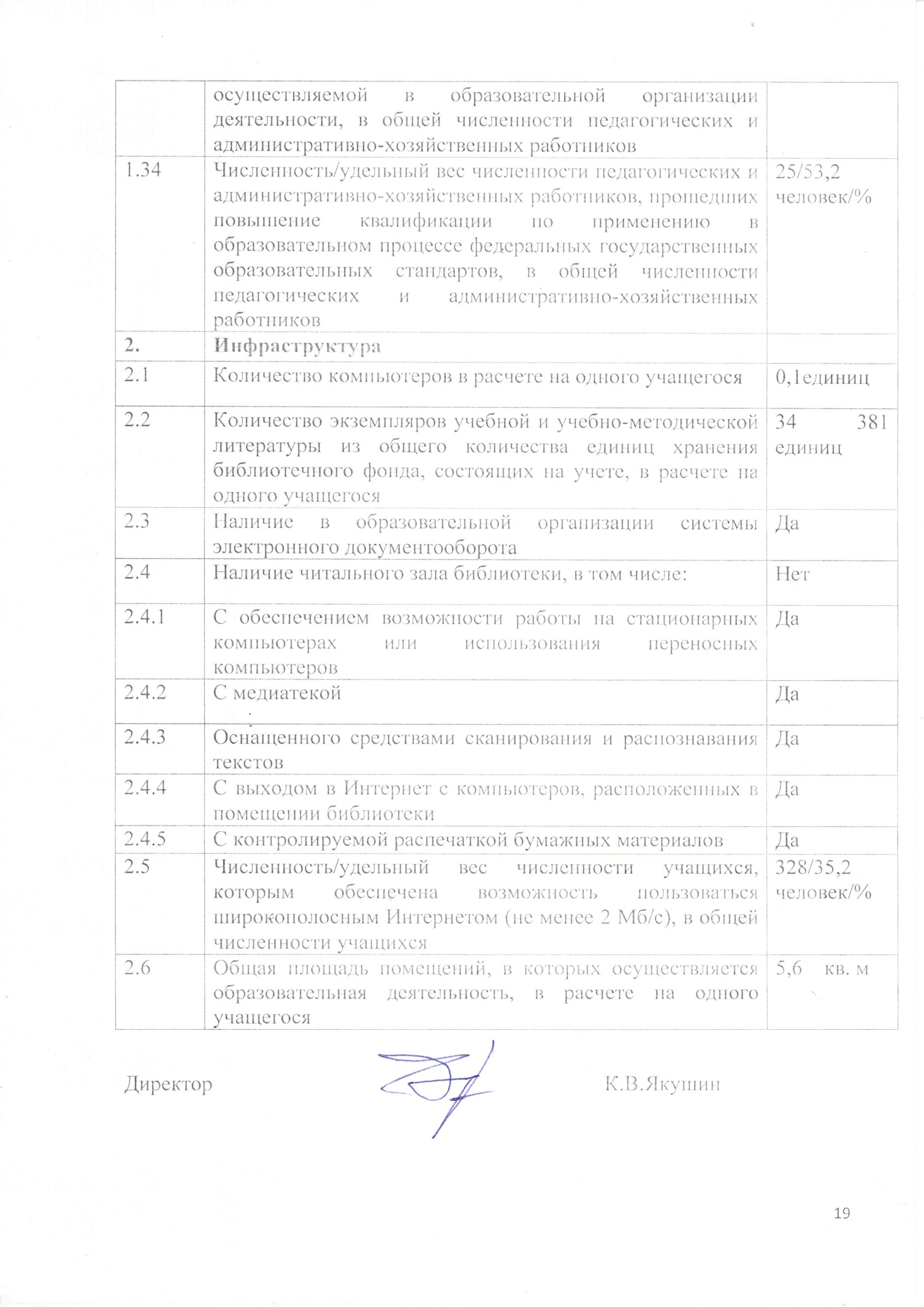 Дата Базовый уровеньБазовый уровеньПрофильный уровеньПрофильный уровеньУчитель % качестваСредний балл% качестваСредний балл14.02.2018853,8Ременщикова М.В.16.04.20181004,57Ременщикова М.В.15.02.2018673,8Ременщикова М.В.17.04.2018874,0Ременщикова М.В.Учебный годКол-во учеников«5»«4»«3»«2»Ср. оцен. баллКач-во знаний% успеваемости2017-20187322220292,9532,860,3%Название предметаКоличество учащихся сдававших экзамен«5»«4»«3»«2»Качество знанийСредний оценочный баллУспеваемость Обществознание  59629 186 59,33,6 89,8%География 641418 20 12 503,5 81,3%Биология 3011133,33,066,6%История 1001003,0100%Химия 1000102,00%Физика 50140203,2100%Информатика 14146335,73,278,6%Английский язык1001003,0100%Предмет Средний тестовый балл по ЕГЭ (по выбору)Предмет 2018Математика профильная53,56История58,0Обществознание57,25Физика54,3Химия33,5Биология44,2  Английский язык62,0№Предмет, по которому проведена олимпиада (22 олимпиада)Количество учеников, принявших участие в  школьном этапе ВсОШКоличество учеников, принявших участие в  школьном этапе ВсОШ№Предмет, по которому проведена олимпиада (22 олимпиада)Количество учеников, участвовавших в школьном этапе ВсОШ % от общего количества учащихся 4-11 классов (4-11 для русского и математики)1Английский  язык   11/112,1/  2,12Астрономия0/003Биология10/101,9/  1,94География0/005Информатика0/006История15/132,8/  2,57Китайский язык0/008Литература6/41,1/  0,759Математика36/315,7/  4,910Мировая художественная культура2/20,4/  0,411Немецкий язык0/0012Обществознание28/145,3/  2,613Основы безопасности жизнедеятельности0/0014Право2/10,4/  0,215Русский  язык43/196,9/  3,016Технология0/0017Физика0/0018Физическая культура12/102,3/  1,919Французский язык0/0020Химия0/0021Экология0/0022Экономика0/00ИТОГО165  /  11526,5/  18,5N п/пПоказателиЕдиница измерения1.Образовательная деятельность1.1Общая численность учащихся932 человек1.2Численность учащихся по образовательной программе начального общего образования414 человек1.3Численность учащихся по образовательной программе основного общего образования467человек1.4Численность учащихся по образовательной программе среднего общего образования51 человек1.5Численность/удельный вес численности учащихся, успевающих на "4" и "5" по результатам промежуточной аттестации, в общей численности учащихся311/37,5 человек/%1.6Средний балл государственной итоговой аттестации выпускников 9 класса по русскому языку3,7 балл1.7Средний балл государственной итоговой аттестации выпускников 9 класса по математике2,95 балл1.8Средний балл единого государственного экзамена выпускников 11 класса по русскому языку66,1 балл1.9Средний балл единого государственного экзамена выпускников 11 класса по математике4,7балл1.10Численность/удельный вес численности выпускников 9 класса, получивших неудовлетворительные результаты на государственной итоговой аттестации по русскому языку, в общей численности выпускников 9 класса1/1,4 человек/%1.11Численность/удельный вес численности выпускников 9 класса, получивших неудовлетворительные результаты на государственной итоговой аттестации по математике, в общей численности выпускников 9 класса1/1,4 человек/%1.12Численность/удельный вес численности выпускников 11 класса, получивших результаты ниже установленного минимального количества баллов единого государственного экзамена по русскому языку, в общей численности выпускников 11 класса0/0 человек/%1.13Численность/удельный вес численности выпускников 11 класса, получивших результаты ниже установленного минимального количества баллов единого государственного экзамена по математике, в общей численности выпускников 11 класса0/0 человек/%1.14Численность/удельный вес численности выпускников 9 класса, не получивших аттестаты об основном общем образовании, в общей численности выпускников 9 класса1/1,4 человек/%1.15Численность/удельный вес численности выпускников 11 класса, не получивших аттестаты о среднем общем образовании, в общей численности выпускников 11 класса0/0 человек/%1.16Численность/удельный вес численности выпускников 9 класса, получивших аттестаты об основном общем образовании с отличием, в общей численности выпускников 9 класса2/2,7 человек/%1.17Численность/удельный вес численности выпускников 11 класса, получивших аттестаты о среднем общем образовании с отличием, в общей численности выпускников 11 класса0/0 человек/%1.18Численность/удельный вес численности учащихся, принявших участие в различных олимпиадах, смотрах, конкурсах, в общей численности учащихся352/37,8 человек/%1.19Численность/удельный вес численности учащихся - победителей и призеров олимпиад, смотров, конкурсов, в общей численности учащихся, в том числе:154/ 16,5 человек/%1.19.1Регионального уровня40/4,3 человек/%1.19.2Федерального уровня15/1,6 человек/%1.19.3Международного уровня10/1,0 человек/%1.20Численность/удельный вес численности учащихся, получающих образование с углубленным изучением отдельных учебных предметов, в общей численности учащихся25/2,7 человек/%1.21Численность/удельный вес численности учащихся, получающих образование в рамках профильного обучения, в общей численности учащихся51/ 5,5 человек/%1.22Численность/удельный вес численности обучающихся с применением дистанционных образовательных технологий, электронного обучения, в общей численности учащихся0/0 человек/%1.23Численность/удельный вес численности учащихся в рамках сетевой формы реализации образовательных программ, в общей численности учащихся0/0 человек/%1.24Общая численность педагогических работников, в том числе:47 человек1.25Численность/удельный вес численности педагогических работников, имеющих высшее образование, в общей численности педагогических работников41/87 человек/%1.26Численность/удельный вес численности педагогических работников, имеющих высшее образование педагогической направленности (профиля), в общей численности педагогических работников40/85 человек/%1.27Численность/удельный вес численности педагогических работников, имеющих среднее профессиональное образование, в общей численности педагогических работников6/ 12,7 человек/%1.28Численность/удельный вес численности педагогических работников, имеющих среднее профессиональное образование педагогической направленности (профиля), в общей численности педагогических работников5/10,6  человек/%1.29Численность/удельный вес численности педагогических работников, которым по результатам аттестации присвоена квалификационная категория, в общей численности педагогических работников, в том числе:7/14,9 человек/%1.29.1Высшая3/6,4 человек/%1.29.2Первая4/8,5 человек/%1.30Численность/удельный вес численности педагогических работников в общей численности педагогических работников, педагогический стаж работы которых составляет:21/42 человек/%1.30.1До 5 лет5/10,6  человек/%1.30.2Свыше 30 лет21/44,7 человек/%1.31Численность/удельный вес численности педагогических работников в общей численности педагогических работников в возрасте до 30 лет7/14,8  человек/%1.32Численность/удельный вес численности педагогических работников в общей численности педагогических работников в возрасте от 55 лет18/38,3 человек/%1.33Численность/удельный вес численности педагогических и административно-хозяйственных работников, прошедших за последние 5 лет повышение квалификации/профессиональную переподготовку по профилю педагогической деятельности или иной осуществляемой в образовательной организации деятельности, в общей численности педагогических и административно-хозяйственных работников52/100 человек/%